Η adidas γιορτάζει τα Χριστούγεννα στα παρκέ του NBAΜοναδικές εμφανίσεις adidas για τους αγώνες των ΧριστουγέννωνΗ adidas αποκαλύπτει τις εμφανίσεις που θα φορέσουν οι 10 ομάδες του NBA που θα αγωνιστούν φέτος την ημέρα των Χριστουγέννων. Οι εμφανίσεις είναι μέρος της adidas NBA Holiday Collection και αποτελούνται από παραδοσιακές αμάνικες φανέλες, οι οποίες έχουν τυπωμένο το λογότυπο της κάθε ομάδας στο μπροστινό μέρος. Το νέο στοιχείο των φετινών εμφανίσεων είναι πως στο πίσω μέρος της φανέλας θα αναγράφεται το μικρό όνομα του κάθε παίκτη, ως ένα δείγμα της οικειότητας και της δημοτικότητας που απολαμβάνουν οι παίκτες του NBA σε όλο τον κόσμο.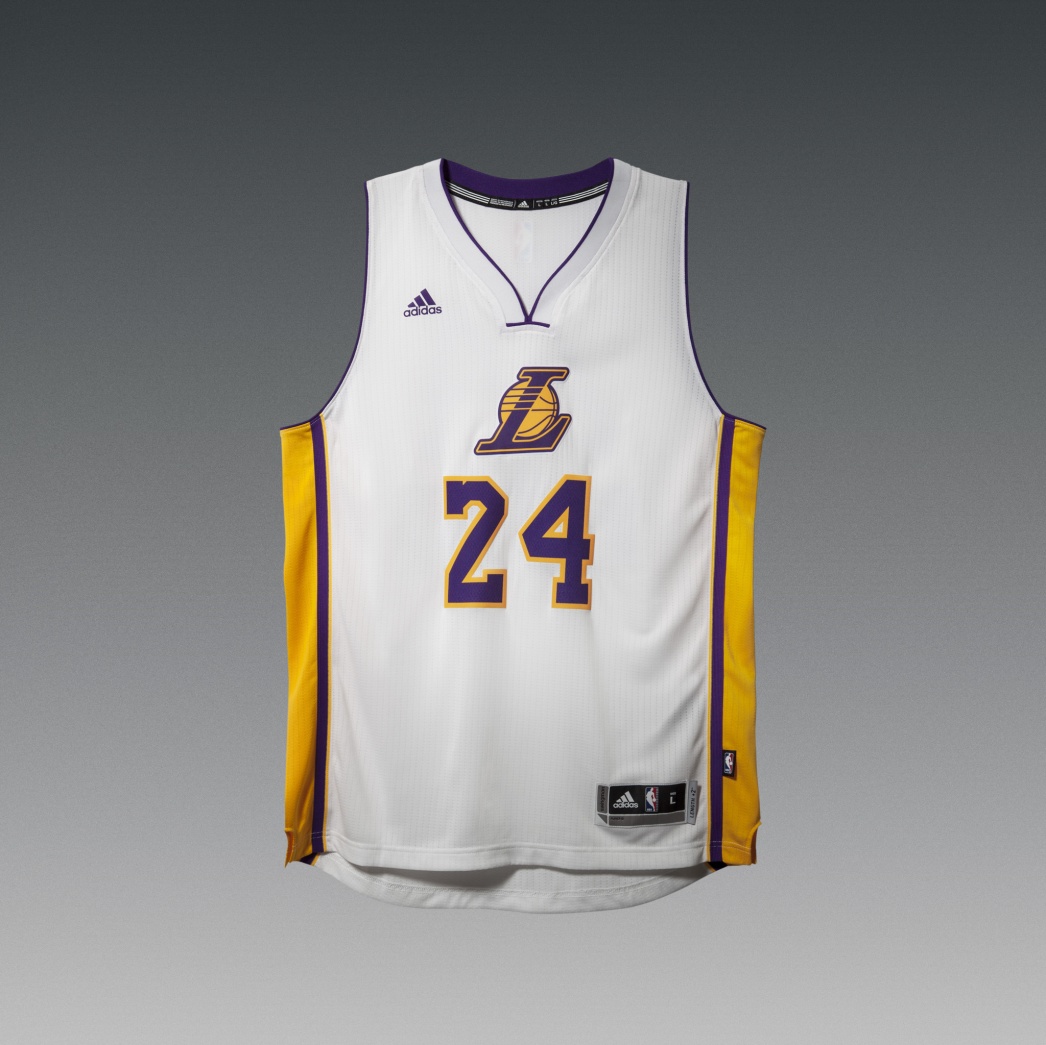 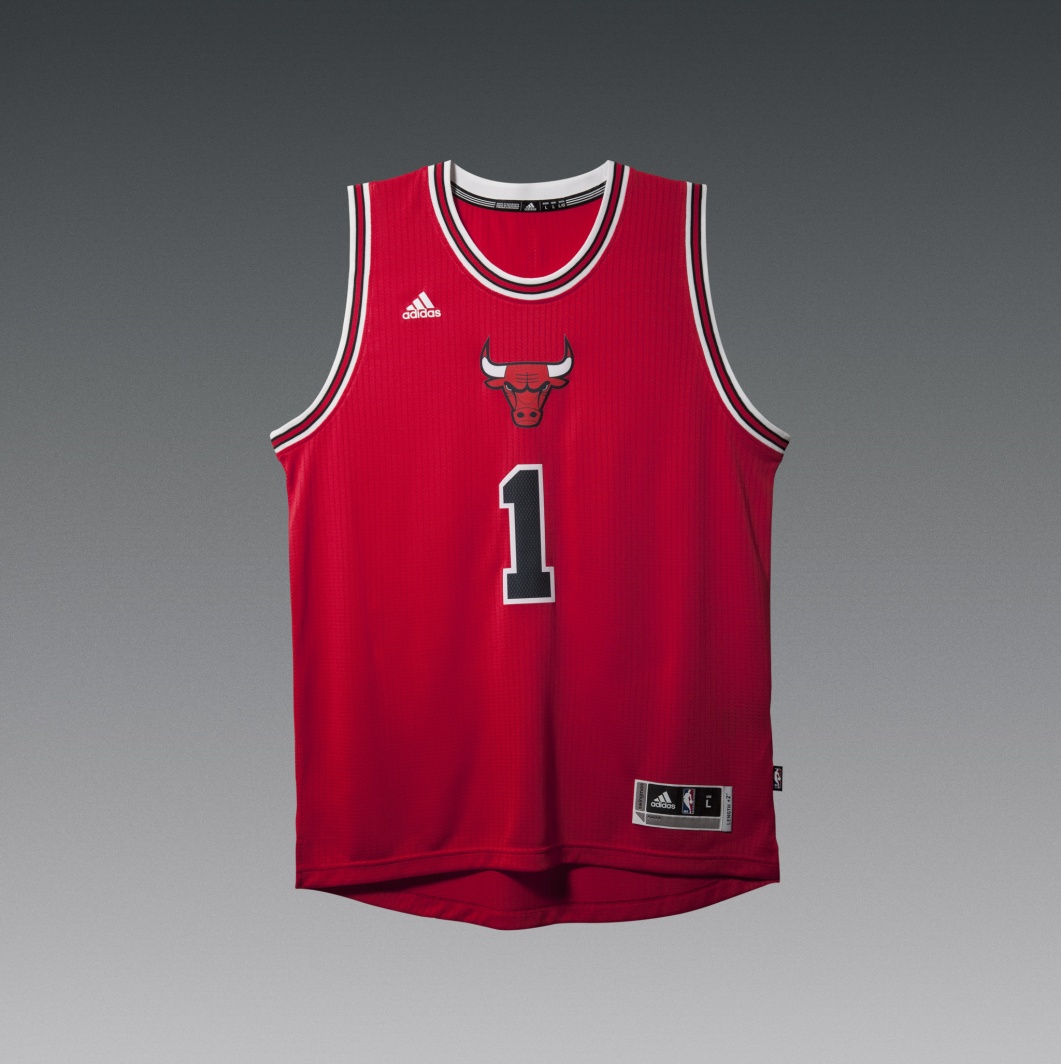 Οι φετινοί χριστουγεννιάτικοι αγώνες όπου θα φορεθούν οι νέες μοναδικές εμφανίσεις είναι: New York KnicksVs Washington Wizards, San Antonio Spurs Vs Oklahoma City Thunder, Miami Heat Vs Cleveland Cavaliers, L.A. Clippers Vs Golden State Warriors, αλλά και το κλασικό ντέρμπι Chicago Bulls Vs L.A. Lakers. 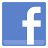 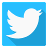 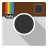 